ANNUAL CONGRESS OF THE 3rd PUBLIC SECTOR ECONOMISTS’ FORUMDATE: 28 November 2011 to 30 November 2011VENUE: Protea Kruger Gate HotelPROGRAMME DIRECTOR:	Lennard van VurenMONDAY 28 November 201112h00 --16h00  Arrival/ Registration and Networking17h00 --20h00	Game Drive and Team Building Activities20h00	         DINNER DINNER DINNERTUESDAY 29 November 201108h30—08h40	Welcome, Programme and Objectives by Programme Director08h40—09h30   Speech by MEC Mpumalanga Department of Finance09h30 –10h30	Chairman’s Report and TOR of the Forum10h30 --11h00	TEA   TEA    TEA11h00--13h00  Session on Data and Statistics – Chair of Session Portia Seameco	11:00 to 11:20 Global Insight	11:20 to 11:40 Quantec	11:40 to 12:00 Statistics SA	12:00 to 12:20 Institute of Race Relations	12:20 to 13:00 Open Discussions13h00 --14h00 LUNCH   LUNCH   LUNCH AND NETWORKING14h00 --15h30 Session on Training and Development – Chair of Session Ashley Rasool	14:00 to 14:15 University of Pretoria	14:15 to 14:30 TIPPS	14:30 to 14:45 Ersa14:45 to 15:00 Palama	15:00 to 15:15 Conningarth	15:15 to 15:30 Open Discussions15h30 --15h45  TEA   TEA    TEA15h45 --17h00 1st Call for Papers - Chair of Session Moses Itumeleng15:45 to 16:05 Paper 1	16:05 to 16:25 Paper 2	16:25 to 16:45 Paper 3	16:45 to 17:00 Open DiscussionsWEDNESDAY 30 November 201108h30 -- 10h00	2nd Call for Papers - Chair of Session Vanessa Fredericks08:30 to 08:50 Paper 1	08:50 to 09:10 Paper 2	09:10 to 09:30 Paper 3	09:30 to 09:50 Paper 4	09:50 to 10:00 Open Discussions10h00 --10h30  TEA   TEA    TEA10h30 --11h30  Closing   of CongressYear Planner, Handover of Chairmanship and Way ForwardNote:\\Call for PapersEconomics Call for Papers: Papers are now being considered for the Congress on The Economics of the Provincial and/or Local EconomyAbstract and paper submissions should be submitted to the Chairman at clive.coetzee@kzntreasury.gov.za on or before 18 November 2011.  The submitted papers will be reviewed by a Forum Steering Committee. Author’s (and co-author’s) name, affiliation, address, fax number, telephone number, and e-mail address.Title of paper.Abstract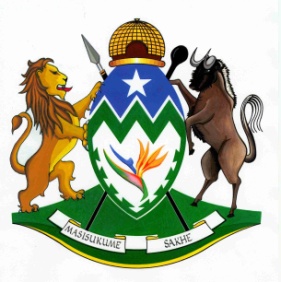 pROVINCIAL treasury Telephone : 	033 846 6800Fax : 	033 846 6801/2Private Bag X9137P O Box 3613Pietermaritzburg  32002nd floor Natalia Building330 Langalibalele StreetPietermaritzburg, 3201